OBRAZEC ZA PREDLOG CENE STORITVE POMOČI DRUŽINI NA DOMU OBČINA BISTRICA OB SOTLI 2016	    								                                                                                                                                                                                                                                        OBRAZEC 2 Datum:04.12.2015Izvajalec: SENIOR,CENTER ZA POMOČ STAREJŠIM, LIDIJA UMEK S.P.Obrazložitev: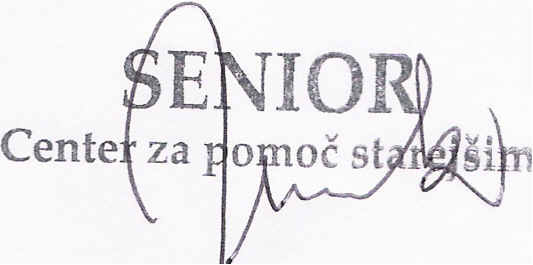 1Število zaposlenih:2,1052- za aktivnosti iz prve alinee prvega odstavka 12. člena tega pravilnika (strokovna priprava v zvezi s sklen. dog..) 0,0553 za aktivnosti iz druge alinee prvega odstavka 12. člena tega pravilnika  (vodenje in koordiniranje) 0,054-  za neposredno socialno oskrbo uporabnikov25Število efektivnih ur na enega oskrbovalca na mesec:1106Skupno število efektivnih ur na mesec (4*5):220Povprečni mesečni stroški v EURSubvencija iz proračuna občine v EUR na mesec*Subvencija iz proračuna RS v EUR na mesec*Razlika v EUR na mesec (5=2-3-4)Cena storitve (6=5/ sk. št.efekt.ur)123456a)Stroški iz prve alinee prvega odstavka 12. člena tega pravilnika (strokovna priprava v zvezi s sklen. dog..) 135,98135,98000b)Stroški iz druge alinee prvega odstavka 12. člena tega pravilnika (vodenje in koordiniranje)     285,86198,70087,160,40c)Stroški za neposredno socialno oskrbo (d+e+f)3.324,412.310,5001.013,914,60d)   -     stroški dela2.890,792.009,100881,694,00e)-  stroški materiala in storitev,  amortizacije, inv.  vzdrževanja433,62301,400132,220,60f)      -    stroški financiranja0000g)SKUPAJ (a+b+c)3.746,252.645,1801.101,075,00SKUPAJ NA URO (a+b+c/skup. št. efektivnih ur)17,0312,0305,00